                                Регистрация по телефонам  и  на  сайте www.bzprof.ru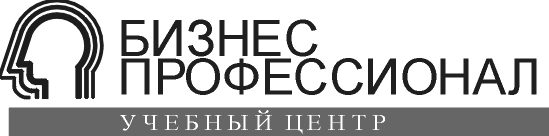 УЦ   "БИЗНЕС-ПРОФЕССИОНАЛ"   приглашает на   консультационный  семинар КРАЙНОВОЙ Ирины Михайловны - директора аудиторской фирмы «Аудит-Сервис»4  апреля  2024 года (четверг)1 квартал - 2024: КЛЮЧЕВЫЕ ИЗМЕНЕНИЯ бухгалтерского и налогового учета, налогового администрирования. Обзор разъяснений МФ, ФНС РФ, судебной практикиВозможно  приобретение  ВИДЕО-записи  семинара1. Новое в налоговом администрировании, в трудовом законодательстве, в нормативных документах по бухгалтерскому учету: практика по противодействию нелегальной занятости: регулярное представление информации налоговыми органами в адрес региональных органов власти; признаки нелегальной занятости (уровень оплаты труда ниже МРОТ, соотношение средней оплаты труда по организации и средней оплаты труда в регионе, заключение ГПД, взаимодействие с самозанятыми);  реестр работодателей с выявленными фактами нелегальной занятости.  ЕНС, ЕНП – свежие разъяснения. МРОТ на 2024 год: очередное повышение, 
новые подходы к проверке соответствия зарплаты МРОТ. Новые Постановления Конституционного Суда, обязательные для всех, и их влияние на расчеты с работниками. Обзор свежей судебной практики по вопросам премирования работников и др.   Мораторий на плановые проверки и обновленные критерии риска внеплановых проверок. ФСБУ 14, 28: практика перехода, применения, разъяснения. Типичные ошибки при применении новых стандартов.2. Налог на прибыль организаций:  особенности списания кредиторской задолженности;  признание сумм по восстановлению нарушенного права; и др.; признание расходов по неотделимым улучшениям амортизируемого имущества;  использование повышающих коэффициентов начисления амортизации; обновлённые правила имущественного страхования;  рекламные расходы;  расходы на поддержку участников СВО; недостачи, порядок признания размера,  новые разъяснения специалистов Минфина и ФНС России о порядке отражения кредиторской и дебиторской задолженностей, штрафов, аренды, займов, бензина и пр.3. НДС:  место реализации товаров и работ (услуг): текущая ситуация и изменения с 01.01.2025 года;  особые правила исчисления налоговой базы по операциям «трэйд ин» в отношении автомобилей и мотоциклов; вопросы возникновения налоговой базы по НДС:  безвозмездная передача имущества физическим лицом;  формирование налоговой базы с учётом сумм возмещаемых расходов;  некоторые вопросы применения пониженных ставок НДС: обновлённые реестры документов для подтверждения ставки 0%; обновлённые перечни товаров, облагаемых по ставке 10%;  применение налоговых вычетов и восстановление «входящего» НДС: момент отгрузки как единое основание для списания и принятия к учёту сторонами и др.4. НДФЛ: отдельные вопросы формирования налоговой базы – материальная выгода, доходы в натуральной форме – и их отражение в отчётности по НДФЛ;  освобождение компенсационных выплаты: доказывание характера выплаты возлагается на налогового агента;  отдельные вопросы применения налоговых вычетов; новая форма 6-НДФЛ, нюансы заполнения и др.  5. Страховые взносы: усиление администрирования в сфере занятости; применение пониженных тарифов: обязательность таковых для страхователя и налогового органа; освобождение компенсационных выплаты:  отдельные вопросы представления отчётности по страховым взносам. Новый РСВ, рекомендации по порядку заполнения и формирования показателей «Объект обложения» и «Выплаты, освобождаемые от обложения взносами». Контрольные соотношения РСВ. Отчет как база для расчета средней заработной платы по организации. Отчетность по взносам на травматизм во 2 разделе формы ЕФС-1. Новый порядок подтверждения кодов ОКВЭД.Стоимость  семинара или видео -  6000  руб.  НДС  не облагается.В стоимость включено: лекция, документы, канцелярия, горячий ланч в кафе.Начало семинара в  10.00  в  зале заседаний ОблСовПрофа:Красный проспект, 65,  2 этаж (направо).Обязательная регистрация по телефонам или на сайте:223 - 86 - 53,   279 - 54 – 91      www.bzprof.ru